               МИНИСТЕРСТВО                      ТАТАРСТАН РЕСПУБЛИКАСЫ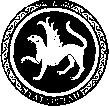         ОБРАЗОВАНИЯ И НАУКИ                        МӘГАРИФ ҺӘМ ФӘН        РЕСПУБЛИКИ ТАТАРСТАН                                       МИНИСТРЛЫГЫ                       ПРЕСС-СЛУЖБА                                    МАТБУГАТ ХЕЗМӘТЕ                        ул. Кремлевская, д. 9, г. Казань, 420111                                                     Кремль урамы, 9 нчы йорт, Казан шәһәре, 420111	                                    Тел.: (843) 294-95-29  e-mail: Farida.Ishmuratova@tatar.ruО государственной итоговой аттестации выпускников Республики Татарстан 2017 годаВ 2017 году для проведения ГИА в основные сроки с 26 мая по 1 июля 2017 года функционировали 83 пункта проведения экзаменов ЕГЭ, 135 - ППЭ ОГЭ. Задействованы 4 304 аудитории, 2 142 – общественных наблюдателей, 1 434 – членов ГЭК, 1 746 – экспертов предметных комиссий.Был организован многоуровневый контроль работы регионального центра обработки информации (РЦОИ) как на федеральном: онлайн-наблюдателями и федеральными экспертами, так и на республиканском уровне специалистами Департамента надзора и контроля в сфере образования.В этом году около 15 тысяч выпускников (14 848) были задействованы в сдаче ЕГЭ (в 2016 году – более 16 тысяч).Как и в предыдущие годы на ЕГЭ востребованными остаются такие предметы, как обществознание (6211), физика (4296), биология (2771), химия (2110).В 2017 году средний балл ЕГЭ по одиннадцати предметам (кроме русского языка, географии, немецкого языка) выше республиканских результатов 2016 года. По предварительным данным в сравнении с регионами Российской Федерации результаты выпускников по русскому языку выше, чем в большинстве регионов.Анализ участников ЕГЭ, получивших 80 баллов и более, показывает, что в сравнении с 2016 годом доля высокобалльников выросла по профильной математике, химии, информатике и ИКТ, истории, французскому языку, обществознанию, испанскому языку, литературе, незначительно по физике. Понизились результаты по географии, немецкому языку.Общее количество высокобалльных результатов в РТ составляет 7764.По итогам государственной итоговой аттестации в 2017 году российской медалью «За особые успехи в учении» награждены 1924 выпускника общеобразовательных организаций республики.В последние годы Казань, Набережные Челны, Бугульминский, Нижнекамский, Лениногорский, Кукморский районы показывают стабильно высокие результаты на ЕГЭ по русскому языку.Доля выпускников, не получивших аттестат, значительно сократилась по сравнению с 2016 годом: с 0,2 до 0,09. В 2017 году не получили аттестат о среднем общем образовании 14 человек, в 2016 - 31 выпускник. Такие выпускники имеют право пересдать математику в сентябре текущего года.Наибольшее количество выпускников, не получивших аттестат, в г.Казани – Вахитовский и Приволжский - 5; Авиастроительный-Ново-Савиновский - 3, Советский - 1. В Новошешминском, Алькеевском, Зеленодольском, Альметьевском муниципальных районах по одному выпускнику. В 40 муниципальных районах все выпускники получили аттестат.В ходе проведения ЕГЭ в 2017 году 3 участника удалены, составлены протоколы. В целом динамика нарушений ЕГЭ в сравнении за пять лет имеет тенденции к спаду. В прошлом году за использование справочных материалов было удалено 4 участника ЕГЭ.В ходе проведения ОГЭ 14 работ аннулированы, 24 организатора привлечены к административной ответственности.